Приложение 21 к приказу Министра финансовРеспублики Казахстанот  «4» июня 2015 года №348 Регламент государственной услуги«Внесение новых моделей контрольно-кассовых машин в Государственный реестр контрольно-кассовых машин»1. Общие положенияГосударственная услуга	«Внесение новых моделей контрольно-кассовых машин в Государственный реестр контрольно-кассовых машин» (далее – государственная услуга) оказывается на основании «Внесение новых моделей контрольно-кассовых машин в Государственный реестр контрольно-кассовых машин», утвержденного приказом Министра финансов Республики Казахстан от 27 апреля 2015 года № 284 «Об утверждении стандартов государственных услуг, оказываемых органами государственных доходов Республики Казахстан» – (зарегистрированный в Реестре государственной регистрации нормативных правовых актов под № 11273) (далее – Стандарт), Комитетом государственных доходов Министерства финансов Республики Казахстан (далее – услугодатель).Форма оказания государственной услуги:  бумажнаяРезультатом оказания государственной услуги является: внесение модели ККМ в государственный реестр ККМ; мотивированный ответ услугодателя об отказе в оказании государственной услуги по основаниям, указанным в пункте 10 Стандарта.Форма предоставления результата оказания государственной услуги: бумажная.   2. Порядок действий структурных подразделений (работников) услугодателя в процессе оказания государственной услугиОснованием для начала процедуры (действия) по оказанию государственной услуги является представление услугополучателем на бумажном носителе налогового заявления, а также документов, указанных в пункте 9 Стандарта.Процедура (действия) процесса оказания государственной услуги:1) работник услугодателя, ответственный за делопроизводство:принимает, проверяет документы, представленные услугополучателем, регистрирует в единой системе электронного документооборота (далее – ЕСЭДО) – 5 (пять) минут;указывает на втором экземпляре налогового заявления дату приема документа, входящий номер документа, свою фамилию, инициалы и расписывается в нем – 5 (пять) минут;выдает услугополучателю талон о получении налогового заявления  (далее – талон) согласно приложению 1 к настоящему Регламенту государственной услуги – 5 (пять) минут;2) работник услугодателя, ответственный за оказание государственной услуги:обрабатывает документы (в том числе проверяет на соответствие модели ККМ, проводит тестирование, формирует решение о включении (отказе во включении) модели ККМ в государственный реестр) – в течение 10 (десяти) рабочих дней.3. Порядок взаимодействия структурных подразделений (работников) услугодателя в процессе оказания государственной услуги6. В процессе оказания государственной услуги участвуют работники  услугодателя. Работник услугодателя, ответственный за делопроизводство, принимает, проверяет, регистрирует документы, представленные услугополучателем.Работникуслугодателя, ответственный за делопроизводство, передает документы работнику услугодателя, ответственному за оказание государственной услуги.9. Справочник бизнес – процессов оказания государственной услуги «Внесение новых моделей контрольно-кассовых машин в Государственный реестр контрольно – кассовых машин» приведен в приложении 2 к настоящему Регламенту государственной услуги.Приложение 1к Регламенту государственной услуги «Внесение новых моделей контрольно-кассовых машин в Государственный реестр контрольно-кассовых машин» формаТалон о получении налогового заявленияУправление государственных доходов по _______________ Департамента государственных доходов по ______________ области (городу)  Комитета государственных доходов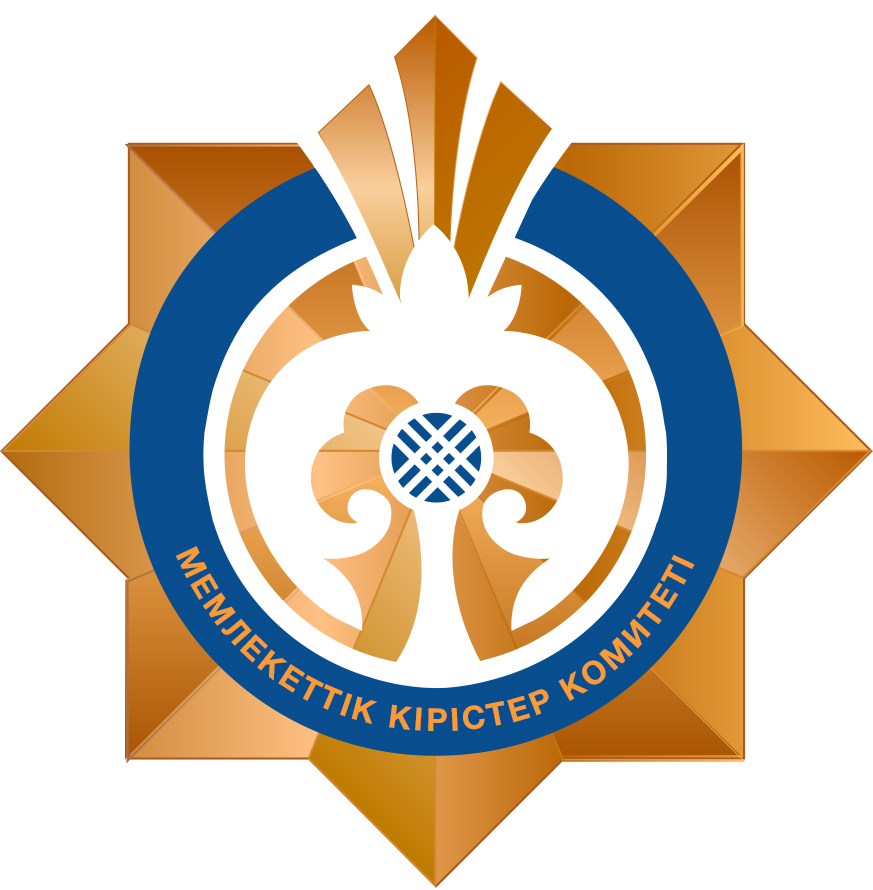 Министерства финансов Республики КазахстанНаименование и ИИН/БИН налогоплательщика: ______________________________________________________________________________________________________________Наименование входного документа:_________________________________________________________________________________________________________________________Дата принятия входного документа: _____________________________________________Регистрационный номер: ______________________________________________________Наименование выходного документа: ________________________________________________________________________________________________________________________Срок подготовки выходного документа согласно налоговому законодательству:_____________________________________________________________Номер «окна» для выдачи выходного документа: __________________________________Ф.И.О. и должность работника органа государственных доходов, принявшего входной документ:__________________________________________  _________________________                                                                                                                                        (подпись)Приложение 2к Регламенту государственной услуги «Внесение новых моделей контрольно-кассовых машин в Государственный реестр контрольно-кассовых машин» Справочник бизнес-процессов оказания государственной услуги«Внесение новых моделей контрольно-кассовых машин в Государственный реестр контрольно-кассовых машин»*СФЕ	- структурно - функциональная единица: взаимодействие структурных подразделений (работников) услугодателя, центра обслуживания населения, веб-портала «электронного правительства»;	- начало или завершение оказания государственной услуги;- наименование процедуры (действия) услугополучателя и (или) СФЕ;	- вариант выбора;- переход к следующей процедуре (действию).